MAHPERD TEACHER OF THEYEAR 2018 APPLICATION FORM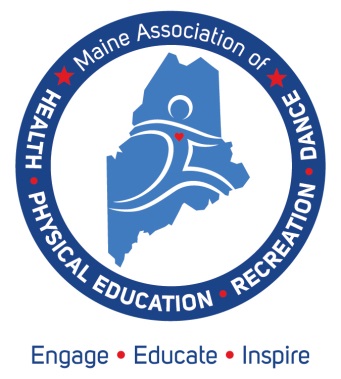 Eligibility RequirementsThe educator must submit 1) a completed application form, 2) three recommendation letters (one must be from the principal) and 3) responses to five criteria and teaching philosophy essay.Applicant’s Name:Check the area and level you are applying for: (check only one)Physical Educator:Health Educator:Dance Educator:Elementary: K-6 or K-5	Middle: 5-8 or 6-8 Secondary 9-12Any level K-12Any level K-12Richard H. Bartlett APE: Any level K-12Home Address:City/State/Zip:	Home Phone:School Name:School Address:City/State/Zip:	School Phone:Present Position:Primary E-mail Address:Educational Information:College/University	Major Bachelor DegreeMasters DegreeDoctoral/Prof. DegreeCareer Information: A minimum of five years teaching experience in the discipline for which he/she is applying, devoting at least 50 percent of the time to teaching in the selected discipline.Position	Location	Length of ServiceProfessional Affiliations/Activities:MAHPERD: (Nominee must be a current member of MAHPERD anda member for at least two years out of the past five years.)Current Member: __ yes __ no	Number of Years of MAHPERD Membership:SHAPEAMERICA (optional): Membership #	Expiration Date: ________ Years of Membership:Other Professional Affiliations/Activities:I.	Award CriteriaPlease provide a description of how you practice the following 5 criteria in your daily instruction.CRITERION 1: Conducts a quality program as reflected in the Maine Learning Results and the National Standards that reflect an understanding of children’s growth and development.CRITERION 2: Utilizes various teaching methodologies and plans innovative learning experiences to meet individual student’s needs.CRITERION 3: Serves as a positive role model epitomizing personal health and fitness, enjoyment of activity, sportsmanship and sensitivity to students.CRITERION 4: Participates in professional development opportunities.CRITERION 5: Provides service to the profession through leadership, presentations, and/or writing.II.	Essay QuestionWhat is your philosophy of teaching your content area?III.	Recommendations:Three letters of recommendation are required. One letter must be from the principal.Other letters may be from a colleague, a parent who is familiar with the work of the applicant, a current or former student, a supervisor at the school district level, etc.Applications must be returnedELECTRONICALLY by June 30, 2018 Return to:Kristen Allen:  kallen@rsu10.orgPlease direct questions to Kristen via email or phone (207)364-4547